.Intro: 16 counts – start on vocalSIDE, BEHIND & CROSS, SIDE, LEFT SAILOR STEP, RIGHT SAILOR STEPCROSS ROCK, CHASSE ¼ TURN LEFT, RIGHT TOE STRUT, LEFT TOE STRUT(Counts 5-8 can be replaced with 2 x ½ turning toe struts) (9:00)RIGHT KICK BALL CHANGE, STEP ¼ TURN, CROSS, ¼ TURN, ¼ TURN, CROSS** RESTART HERE WALLS 3 & 6 **SIDE ROCK, RIGHT SAILOR ¼ TURN, FORWARD ROCK & FORWARD ROCKSHUFFLE ½ TURN, SHUFFLE ½ TURN, SHUFFLE ½ TURN, FORWARD ROCK*ALTERNATIVE COUNTS 3–6 FOR NON TURNERS: 2 X FORWARD SHUFFLESLEFT COASTER STEP, STEP ¼ TURN, RIGHT JAZZ BOX CROSSContact: www.steppingoutlinedancing.co.uk  or 078 118 23467Caught In The Moonlight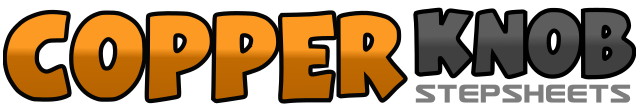 .......Count:48Wall:2Level:Improver.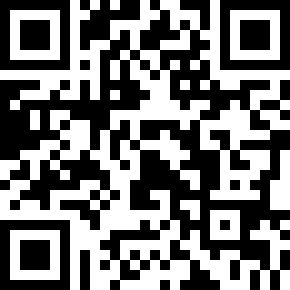 Choreographer:Maria Hennings Hunt (UK) - July 2014Maria Hennings Hunt (UK) - July 2014Maria Hennings Hunt (UK) - July 2014Maria Hennings Hunt (UK) - July 2014Maria Hennings Hunt (UK) - July 2014.Music:Caught In the Moonlight - Si CranstounCaught In the Moonlight - Si CranstounCaught In the Moonlight - Si CranstounCaught In the Moonlight - Si CranstounCaught In the Moonlight - Si Cranstoun........1-2Step right foot (RF) to side, step left foot (LF) behind right&3-4Step RF to side, cross LF over RF, step RF to side5&6Step LF behind RF, rock RF out to side, recover weight LF7&8Step RF behind LF, rock LF out to side, recover weight on RF (12:00)1-2Cross LF over RF, recover weight LF3&4Step LF to side, close RF to LF, step LF ¼ turn to  left (9:00)5-6Step R toe fwd, drop weight onto RF7-8Step L toe fwd, drop weight onto LF1&2Kick R leg forward, step back on RF, change weight to LF3-4Step forward on RF, pivot ¼ left, (weight on LF)5-6Cross RF over LF, turn ¼ R stepping back on LF7-8Turn ¼ R stepping RF to side, cross step LF over RF (12:00)1-2Rock RF to side, recover weight LF3&4Swing RF behind LF turning ¼ to R, rock LF out to side, recover RF (3:00)5-6&Rock forward on LF, recover weight RF, step back on LF7-8Rock forward on RF, recover weight LF (3:00)1&2Turning ½ to R, step RF forward, close LF to RF, step RF forwards (9:00)3&4Turning ½ to R, step LF back, close RF to LF, step LF back (3:00)5&6Turning ½ to R, step RF forward, close LF to RF, step RF forwards (9:00)7-8Rock forward on LF, recover weight on RF (9:00)3&4Step forward LF, close RF to LF, step LF forward (9:00)5&6Step forward on RF, close LF to RF, step RF forwards (9:00)1&2Step LF back, close RF to LF, step LF forwards3-4Step RF forward, pivot ¼ turn L, recover weight on LF (6:00)5-8Cross RF over LF, step LF back, step RF to side, cross LF over RF (6:00)